Инструкция работникам медицинской организации о действиях при угрозе и осуществлении террористического актаИнструкция работникам медицинской организации при угрозе и осуществлении террористического акта разработана на основании анализа практических действий по ликвидации последствий террористических актов и материалов расследования по ним, с учетом особенностей поведения человека в экстремальных и чрезвычайных ситуациях.Цель инструкции – помочь работникам и посетителям медицинской организации правильно ориентироваться и действовать в экстремальных и чрезвычайных ситуациях.Террористы могут установить взрывные устройства в самых неожиданных местах: подвалах, помещениях, припаркованных автомобилях и т.п. В настоящее время могут использоваться как промышленные, так и самодельные взрывные устройства.Правильные и грамотные действия помогут сохранить вашу жизнь и жизнь других людей.Если угроза взрыва застала вас в помещении, опасайтесь падения штукатурки, арматуры, шкафов, полок. Держитесь подальше от окон, зеркал, светильников.Находясь на улице, отбегите на ее середину, на площадь, пустырь – подальше от зданий и сооружений, столбов и линий электропередачи.Если вас заблаговременно оповестили об угрозе, прежде чем покинуть помещение или рабочее место, отключите электричество.1. МЕРЫ БЕЗОПАСНОСТИ ПРИ УГРОЗЕ ПРОВЕДЕНИЯ ТЕРРОРИСТИЧЕСКИХ АКТОВа) если вы обнаружили забытую или бесхозную вещь в помещениях организации, опросите людей, находящихся рядом. Постарайтесь установить, чья она или кто мог ее оставить. Если хозяин не установлен, немедленно сообщите о находке своему руководителю.В данном случае:- не трогайте, не вскрывайте и не передвигайте находку;- зафиксируйте время обнаружения находки;- постарайтесь сделать так, чтобы люди отошли как можно дальше от опасной находки;- обязательно дождитесь прибытия оперативно-следственной группы, знайте, вы являетесь самым важным очевидцем.Помните, внешний вид предмета может скрывать его настоящее назначение. В качестве камуфляжа для взрывных устройств используются обычные бытовые предметы: сумки, пакеты, свертки, коробки, игрушки и т.п.Еще раз напоминаем:не предпринимайте самостоятельно никаких действий с взрывными устройствами или предметами, подозрительными на взрывное устройство, – это может привести к их взрыву, многочисленным жертвам и разрушениям;б) в любой обстановке не паникуйте, не теряйте присутствие духа;в) при получении информации об угрозе террористического акта в учреждении обезопасьте помещение, в котором вы находитесь:уберите с окон горшки с цветами (поставьте их на пол);выключите свет;подготовьте аварийные источники освещения (фонари и т.п.);задерните шторы на окнах – это защитит вас от повреждения осколками стекла.Получив сообщение о начале эвакуации, соблюдайте спокойствие и четко выполняйте команду.Не допускайте паники, истерик и спешки. Помещение покидайте организованно. Окажите помощь при эвакуации больным.Возвращение в покинутое помещение осуществляйте только после получения разрешения ответственных лиц.Помните, что от согласованности и четкости ваших действий будет зависеть жизнь и здоровье многих людей.2. ДЕЙСТВИЯ РАБОТНИКОВ, ЕСЛИ ВЗРЫВ ПРОИЗОШЕЛ РЯДОМ С ВАШИМ ЗДАНИЕМ И ЗДАНИЕ ПОВРЕЖДЕНОа) успокойтесь и успокойте посетителей клиники, пациентов. Уточните обстановку;б) продвигайтесь осторожно, не трогайте поврежденные конструкции и оголившиеся провода;в) в разрушенном или поврежденном помещении из-за опасности взрыва скопившихся газов не пользуйтесь открытым пламенем (спичками, свечами, факелами и т.п.);г) если в поврежденном здании лестница задымлена, надо открыть находящиеся на лестничной клетке окна, либо выбить стекла, чтобы выпустить дым и дать приток свежего воздуха, а двери помещений, откуда проникает на лестницу дым, плотно прикрыть. Не пытайтесь выйти через задымленный коридор или лестницу (дым очень токсичен), горячие газы могут обжечь легкие. В этом случае следует выйти на балкон или подойти к окну и подавать сигналы о помощи, предварительно как можно сильнее уплотнив дверь, через которую возможно проникновение дыма, мокрой тканью. Спасание следует выполнять по балконам, наружным стационарным, приставным и выдвижным лестницам. Спускаться по водопроводным трубам и стоякам, а также с помощью связанных простыней крайне опасно, и эти приемы возможны лишь в исключительных случаях. Недопустимо прыгать из окон здания, начиная с третьего этажа, т.к. неизбежны травмы.Если на вас загорелась одежда, ложитесь на пол и, перекатываясь, сбейте пламя.Увидев человека в горящей одежде, набросьте на него пальто, плащ или какое-нибудь покрывало. Окажите пострадавшему первую медицинскую помощь.Выходите из зоны пожара в наветренную сторону, то есть откуда дует ветер;д) при задымлении защитите органы дыхания смоченным водой платком или полотенцем;ж) действуйте в строгом соответствии с указаниями прибывших на место ЧС сотрудников МВД, МЧС и спасателей.3. ДЕЙСТВИЯ ПОСТРАДАВШЕГО, ОКАЗАВШЕГОСЯ ПОД ОБЛОМКАМИ КОНСТРУКЦИЙ ЗДАНИЯПостарайтесь не падать духом. Успокойтесь. Дышите глубоко и ровно. Настройтесь на то, что спасатели вас спасут. Голосом и стуком привлекайте внимание людей. Если вы находитесь глубоко под обломками здания, перемещайте влево-вправо любой металлический предмет (кольцо, ключи и т.п.) для обнаружения вас эхопеленгатором.Если пространство около вас относительно свободно, не зажигайте зажигалки. Берегите кислород.Продвигайтесь осторожно, стараясь не вызвать нового обвала, ориентируйтесь по движению воздуха, поступающего снаружи. Если у вас есть возможность, с помощью подручных предметов (доски, кирпич и т.п.) укрепите потолок от обрушения и ждите помощи. При сильной жажде положите в рот небольшой камешек и сосите его, дыша носом.4.ПОРЯДОК ПРИЕМА СООБЩЕНИЙ, СОДЕРЖАЩИХ УГРОЗЫ ТЕРРОРИСТИЧЕСКОГО ХАРАКТЕРА, ПО ТЕЛЕФОНУПравоохранительным органам значительно помогут для предотвращения совершения преступлений и розыска преступников следующие действия:- постарайтесь дословно запомнить разговор и зафиксировать его на бумаге;- по ходу разговора отметьте пол, возраст звонившего и особенности его (ее) речи:- голос: громкий/тихий, низкий/высокий;- темп речи: быстрый/медленный;- произношение: отчетливое, искаженное, с заиканием, шепелявое, с акцентом или диалектом;- манера речи: развязная, с издевкой, с нецензурными выражениями;- обязательно отметьте звуковой фон (шум автомашин или железнодорожного транспорта, звук телерадиоаппаратуры, голоса, другое);- отметьте характер звонка – городской или междугородный;- обязательно зафиксируйте точное время начала разговора и его продолжительность;- в любом случае постарайтесь в ходе разговора получить ответы на следующие вопросы:- куда, кому, по какому телефону звонит этот человек?- какие конкретные требования он (она) выдвигает?- выдвигает требования он (она) лично, выступает в роли посредника или представляет какую-то группу лиц?- на каких условиях он (она) или они согласны отказаться от задуманного?- как и когда с ним (с ней) можно связаться?- кому вы можете или должны сообщить об этом звонке?- постарайтесь добиться от звонящего максимально возможного промежутка времени для принятия вами и вашим руководством решений или совершения каких-либо действий;- если возможно, еще в процессе разговора сообщите о нем руководству учреждения, если нет – немедленно по его окончании;- не распространяйтесь о факте разговора и его содержании. Максимально ограничьте число людей, владеющих информацией;- при наличии автоматического определителя номера АОНа запишите определившийся номер телефона в тетрадь, что позволит избежать его случайной утраты;- при использовании звукозаписывающей аппаратуры сразу же извлеките кассету (мини-диск) с записью разговора и примите меры к ее сохранности. Обязательно установите на ее место другую.5.ПРАВИЛА ОБРАЩЕНИЯ С АНОНИМНЫМИ МАТЕРИАЛАМИ, СОДЕРЖАЩИМИ УГРОЗЫ ТЕРРОРИСТИЧЕСКОГО ХАРАКТЕРА1. После получения такого документа обращайтесь с ним максимально осторожно. По возможности уберите его в чистый плотно закрываемый полиэтиленовый пакет и поместите в отдельную жесткую папку.2. Постарайтесь не оставлять на нем отпечатков своих пальцев.3. Если документ поступил в конверте – его вскрытие производите только с левой или правой стороны, аккуратно отрезая кромки ножницами.4. Сохраняйте все: сам документ с текстом, любые вложения, конверт и упаковку, ничего не выбрасывайте.5. Не расширяйте круг лиц, знакомившихся с содержанием документа.6. Анонимные материалы направляются в правоохранительные органы с сопроводительным письмом, в котором указываются конкретные признаки анонимных материалов (вид, количество, каким способом и на чем исполнены, с каких слов начинается и какими заканчивается текст, наличие подписи и т.п.), а также обстоятельства, связанные и с их распространением, обнаружением или получением.7. Анонимные материалы не должны сшиваться, склеиваться, на них не разрешается делать надписи, подчеркивать или обводить отдельные места в тексте, писать резолюции и указания, также запрещается их мять и сгибать. При исполнении резолюций и других надписей на сопроводительных документах не должно оставаться давленных следов на анонимных материалах.8. Регистрационный штамп проставляется только на сопроводительных письмах организации и заявлениях граждан, передавших анонимные материалы в инстанции.6.ПРАВИЛА ПОВЕДЕНИЯ ПРИ ЗАХВАТЕ В ЗАЛОЖНИКИЛюбой человек по стечению обстоятельств может оказаться в качестве заложника у преступников. При этом они могут добиваться достижения политических целей, получения выкупа и т.п. Во всех случаях ваша жизнь становится предметом торга для террористов. Захват может произойти и в учреждении.Если вы оказались в заложниках, рекомендуем придерживаться следующих правил поведения:- основное правило – не допускайте действий, которые могут спровоцировать нападающих к применению оружия и привести к человеческим жертвам;- переносите лишения, оскорбления и унижения. Не смотрите в глаза преступникам, не ведите себя вызывающе;- при необходимости выполняйте требования преступников, не противоречьте им, не рискуйте жизнью окружающих и своей собственной. Старайтесь не допускать истерик и паники;- на совершение любых действий (сесть, встать, попить, сходить в туалет) спрашивайте разрешение;- если вы ранены, постарайтесь не двигаться, этим вы сократите потерю крови.Помните, ваша цель – остаться в живых.Будьте внимательны, постарайтесь запомнить приметы преступников, отличительные черты их лиц, одежду, имена, клички, возможные шрамы и татуировки, особенности речи и манеры поведения, тематику разговоров и т.д.Помните, что, получив сообщение о вашем захвате, спецслужбы уже начали действовать и предпримут все необходимые действия по вашему освобождению.Во время проведения спецслужбами операции по вашему освобождению неукоснительно соблюдайте следующие требования:- лежите по полу лицом вниз, голову закройте руками и не двигайтесь;- ни в коем случае не бегите навстречу сотрудникам спецслужб или от них, так как они могут принять вас за преступника;- если есть возможность, держитесь подальше от проемов дверей и окон. Вы можете оказаться в ситуации, когда вам станет известно о готовящемся или совершенном преступлении, возможно, кто-то знает о готовящемся преступлении против вас. Как поведете себя вы, так, возможно, поведут себя и другие.ООО «Фабрика здоровья и красоты Катарина»ИНН 3906347790 / КПП 390601001Адрес: ЗООЛОГИЧЕСКАЯ УЛ., Д. 42-44, Калининград, КАЛИНИНГРАДСКАЯ ОБЛ., Россия, 236022Лицензия № ЛО-39-01-001773 от 26.07.2017https://katarina-med.com/    Тел: +7 (4012) 555-101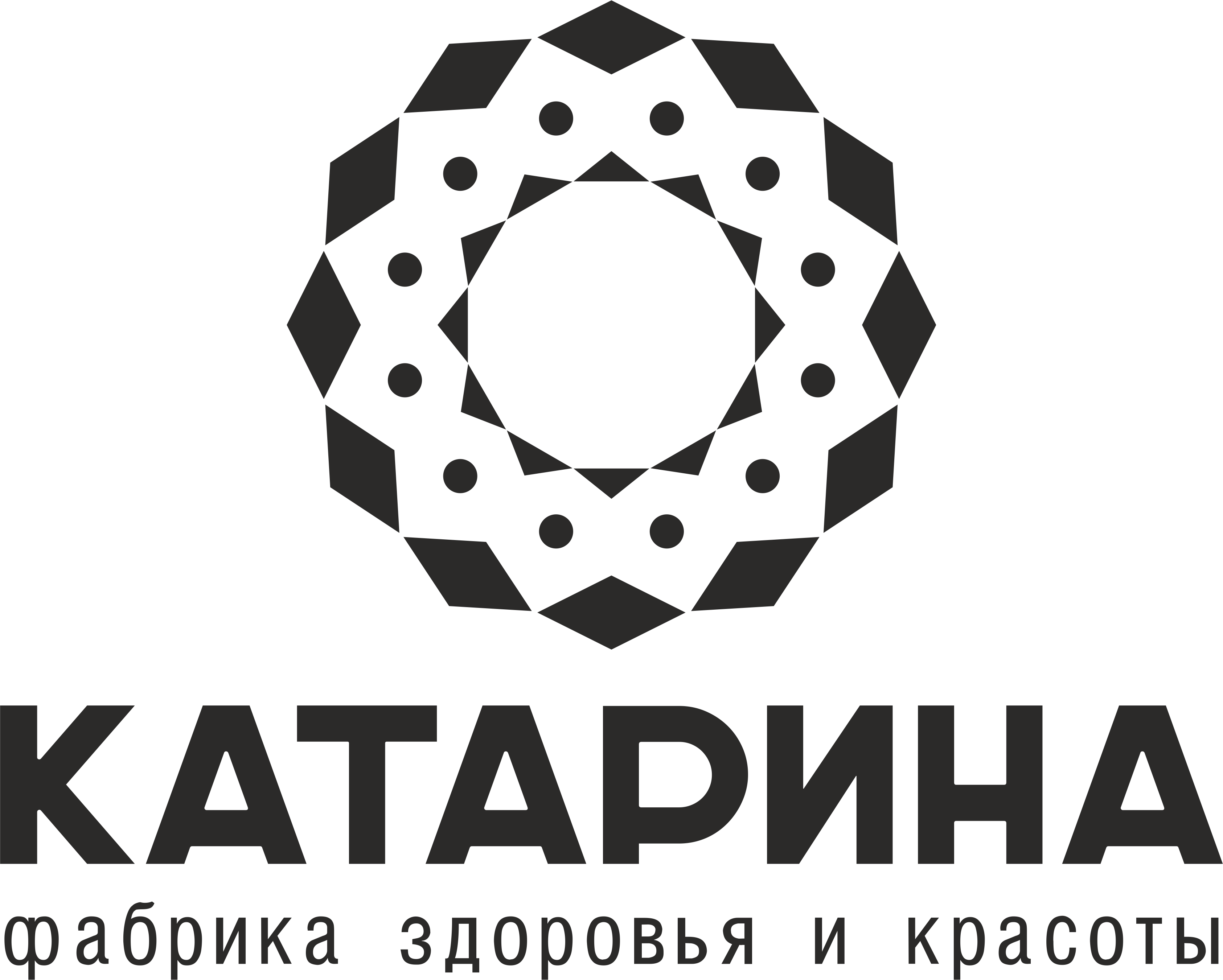 